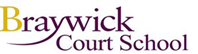 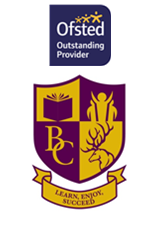 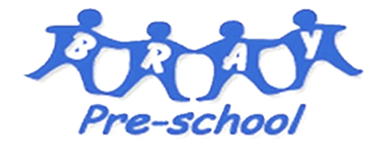 JOB PROFILEPost						HoursEarly Years Practitioner			To be agreed. Term time onlyLevel 3Reports to					Salary RangePre-school Supervisor				Dependent on qualifications and experience.JOB OVERVIEWTo work as part of the Pre-school team under the direction of the Pre-school Supervisor. To provide safe, high quality EYFS education and care for young children which meets the individual needs of children attending the setting. This job description may be amended at any time following the discussion between the Headteacher / Team Leader and member of staff, and will be reviewed annually, or more regularly, in response to the changing needs of the school. ResponsibilitiesThe post holder is responsible to the Preschool Supervisor, Head of EYFS and to the Headteacher for his/her duties, responsibilities and tasks.The post holder will adhere to the school’s values and vision; abiding by the agreed policies and procedures to ensure provision is of the highest qualityThe post holder will interact on a professional level with all colleagues and establish and maintain good working relationships which will promote the development and effective delivery of the preschool curriculum and maximise children’ achievement.The post holder will be responsible for the pastoral care and safeguarding of the children within their session, class or groups, ensuring that children’s safety, wellbeing and welfare are at the forefront of all they do. Childcare and EducationTo provide a high quality of education and learning within the EY framework and offer appropriate stimulation and support to children attending the setting.To be involved with planning for provision which meets the requirements of the Development Matters curriculum.To assist in planning and evaluation of activities with the Pre-school Supervisor, providing feedback to the Supervisor on children’s progress and behaviour.To implement the daily routine in the Pre-school, including the daily timetable, planning, observations and assessments.To facilitate, supervise, participate in, observe and assess activities to engage and teach the children, following each area of the Early Years curriculum. To record and evidence observations of children in alignment with EYFS framework.To supervise the children and also be responsible for their physical, emotional, social and intellectual well-being.Take on the role of key worker for a designated group of children.To help to create a welcoming and family friendly environment.To assist in setting up and clearing away in a pack away setting, ensuring the daily provision follows the planning and is inviting and engaging for the children.If you are working with very young children, you will be responsible for feeding, washing and changing them, and generally tending to their physical need. To support and participate in meal times within the setting (snack and lunch).Be involved in induction and settling in for new children.To promote the inclusion and acceptance of children with special needs ensuring access to activities through appropriate clarification, explanation and resources.Promoting positive values, attitudes and behaviour, dealing promptly with conflict and incidents in line with established policy and encouraging children to take responsibility for their own behaviour.To assist with the display and presentation of work.To assist with escorting children on any educational visits.To keep completely confidential any information regarding the children, their families or other staff, which is acquired as part of the job.To assist with the preparation, maintenance and control of stocks of materials and resources.To liaise with SENDCO as needed.Key Worker Responsibilities To build a positive, professional relationship with the family of each child.To share information about the child’s progress, development and pastoral needs as required by the preschool.To liaise closely with parents/carers, informing them about the Pre-school and its curriculum, exchanging information about children’s progress and encouraging parents’ involvement.Health and SafetyTo help ensure records are properly maintained and updated, e.g. daily attendance register, accident and incident book etc.To ensure that the welfare and safety of children is promoted with the setting and that any child protection/ safe guarding concerns are always appropriately acted upon immediately.Maintain the highest level of cleanliness and hygiene in all Pre-school areas.Take shared responsibility for the care, maintenance and security of all equipment and toys within the Pre-school. To contribute to and to help implement all Pre-school policies and procedures, e.g. register and signing out procedures, child protection, health and safety, confidentiality, food safety, setting hygiene etc.To help ensure that the Pre-school is a safe environment for children, staff and others, that equipment is safe, standards of hygiene are high and safety procedures are implemented at all times.GeneralTo undertake certain domestic jobs within the nursery, e.g. cleansing of equipment and ensuring the nursery is kept clean and tidy.To work as a team to help implement any recommendations made following regulatory inspections, internal and external monitoring. To help Pre-school Supervisor and work as a team to ensure that accurate and up-to-date record keeping systems are kept e.g. children’s records of progress and any behavioural and development reports, any safeguarding issues and health and safety issues.To undertake duties as timetabled, which may include before and after school, break and lunchtime To work within our Extended School provision as timetabled. To give support to other personnel within the Pre-schoolWork requires bending, kneeling and crouching for periods of time and may also involve lifting or holding children during planned activities, and changing nappies/toileting duties.To attend all out of working hours’ activities e.g. training, staff meetings, parents’ evenings, open days and other celebrations.To participate in the performance and development review process, taking personal responsibility for identification of learning, development and training opportunities in discussion with Preschool Supervisor.This job is intended to be based mainly at Bray Preschool site but may also involve work at Braywick Court School, and occasionally other BPET schools and nurseries as required. To undertake any other reasonable duties as directed by the Preschool Supervisor.PERSON SPECIFICATIONEssential CriteriaEducation & QualificationsNNEB, CACHE Level 3, NVQ Level 3 or equivalentGCSE English and maths grade C or above2-3 years' post-qualification experienceSound understanding of early childhood development and learningPaediatric First Aid & Food Hygiene TrainingUnderstanding of EYFS frameworkA solid understanding of Child Protection / Safeguarding issues and procedures.Understanding of relevant polices/codes of practice and awareness of relevant legislation.Good working knowledge of Ofsted standards and requirementsEnhanced DBS CheckExperience/ KnowledgeExcellent working knowledge of the Early Years Foundation Stage and current Ofsted statutory guidance.Experience of working with or caring for children ideally in a variety of early years’ settings.  Recent relevant experience of working in an integrated care and education setting with a 2 – 5 years’ provision. Experience of working as a key worker for a group of children and their families.Knowledge and proven practical experience of implementing good quality learning opportunities.Commitment to equal opportunities and understanding of religious and cultural diversity.Skills & AttributesBe responsible, patient, approachable and caringGood numeracy and literacy skillsExcellent verbal and communication skills with children and parentsAbility to relate well to children and adults Ability to self-evaluate learning needs and actively seek learning opportunitiesAbility to write detailed reportsWork constructively as part of a team, understanding roles and responsibilities and own position within these.Ability to observe, assess and report child's behaviourFlexibility and adaptability in the face of challenging circumstances with a respect for confidentiality. High level of initiative and creativity Ability to plan, devise and develop systems of workEmpathy and understanding of children under fiveAbility to write reports and keep clear and accurate recordsGood IT skillsAbility to work as part of a team  Able to work on own initiativeReliable, enthusiastic, and flexibleDesirable CriteriaEducation & QualificationsHave a willingness to continue with training and continuous professional developmentExperience of supporting children with Special Educational Needs and Disabilities (SEND)This post requires a DBS check as there may be periods of unsupervised access to children. An Enhanced DBS and satisfactory references would be obtained prior to commencement of employment.This is a description of the main duties and responsibilities of the post at the date of production. The duties may change over time as requirements and circumstances change. The person in the post may also have to carry out other duties as may be necessary from time to time.